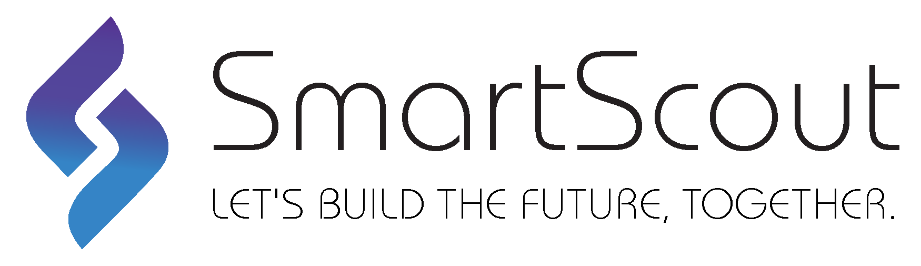 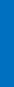 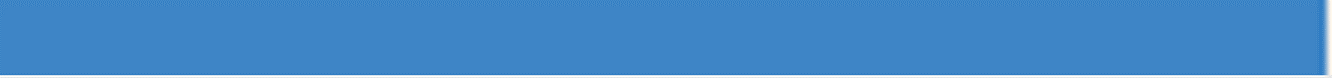 RevisionsverlaufReferenzunterlagenHauptfunktionen der App-IdeeGeschäfts- und App-ZieleFunktionale AnforderungenNicht-funktionale AnforderungenDatum ÄnderungsgrundAutor18.07.2022Max MustermannMax MustermannDokument Version/DatumAutorAnwendungsfalldiagrammMax MustermannMax MustermannNr.AnforderungsnameBeschreibungKategorieReferenz zum Anwendungsfall1.1MenuDas Dropdown-Navigationsmenü befindet sich am oberen Rand der Webseiten.Navigation1.2HeaderDas Firmenlogo und die Markenfarben werden in der Kopfzeile verwendet.DesignNr.BeschreibungKategorie1.1Die Anzahl der Seiten, die für den Zugriff auf Produktinformationen von der ersten Seite aus aufgerufen werden, sollte x nicht überschreiten.Navigation1.2Transaktionsdaten müssen verschlüsselt übertragen werden.Sicherheit